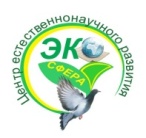 Муниципальное бюджетное учреждение дополнительного образованиягорода Костромы "Центр естественнонаучного развития  «ЭКОсфера»(Станция юных натуралистов) имени выдающегося земляка Зубкова Виктора Федоровича"Форма план организации малозатратных форм отдыха летом  2021 годаТерритория организации отдыха и оздоровления детей № 3 (ЦЕНР «Экосфера»)Исполнитель: Гергель Ирина Александровна, контактный телефон: 42-27-51АВГУСТДиректор                                                          Е. В. ЛеонтьеваДата и времяМестопроведенияНаименование мероприятия. Категория участников, возрастная категория. Директор учреждения, номер контактного телефона.Ответственный за мероприятие, номер контактного телефона.2 августаПонедельник10.00Гимназия №1(ул. Лагерная, д.13)Спортивная эстафета «ФизкультУРА!» Жители микрорайона,+7Е. Ф. Перова, директор Гимназии №1Телефон для справок:42 35 81Е.С. Плотникова, заместитель директораТелефон для справок:42 97 063 августаВторник11.00МБОУ СОШ № 5(ул. Юношеская, 35)Игра «Увлекательное рядом»,Жители микрорайона,+7А.А.Смирнова,директор школы № 5Телефон для справок:42-91-68Гарбарук С.В.,заместитель директораТелефон для справок:31-22-343 августаВторник12.00Спортивная площадкаГимназия № 28 (ул. Советская, д. 111 В)Проводит гимназия № 28Игры наших бабушек и дедушек «Молодецкие забавы»Жители микрорайона8+И.В. Сироткина Директор гимназии №28 - Телефон для справок42-53-39Сенченко Ю.В. – заместитель директора по воспитательной работеТелефон для справок 42-73-574 августаСреда12.00Детская библиотека №16(м-н Черноречье, д.3)Игры на свежем воздухе «Вместе весело играть!»,жители микрорайона,6+Е. А. Егорычева, директор МБУ г. Костромы «ЦБС»Телефон для справок:31 41 73Ю.Ю. Коновалова, гл. библиотекарь детской библиотеки №16  Телефон для справок:42 50 595 августаЧетверг11.00Спортивная площадка средней общеобразовательной школы №37 (Черноречье, д. 2) проводит СОШ № 37Футбол жители микрорайона,7+Поляков Александр Владимирович.424346Королёв Кирилл Евгеньевич4243465 августаЧетверг15.00ЦЕНР «ЭКОсфера»(ул. Березовая роща, д.1)Мастер-класс по изготовлению куклы-травянки, жители микрорайона6+Е.В. Леонтьева, директор ЦЕНР «ЭКОсфера»Телефон для справок:42 61 69Голубева С.В., заведующий лаборатории, телефон для справок:42 27 516 августаПятница11.00СОШ № 3(м-н Черноречье,  д. 23)Конкурс рисунков на асфальте,жители микрорайона7+Е.А. Полигошко, директор СОШ №3, телефон для справок42-58-88
Злата Юрьевна Маринкина,  педагог-организатор
тел. 42-58-889 августаПонедельник12.00СОШ № 38(ул. Никитская, д. 70)Школьный дворТеатрализованная игра «Крокодил»Жители микрорайона7+Л.Л. РеуноваДиректор школы №38,Телефон для справок42-52-49Ю.А.Костельцева42-52-4910 августаВторник12.00Библиотека №19(м-н Черноречье, д.37)«Мир волшебства Гарри Поттера». Калейдоскоп чудес.Жители микрорайона, читатели б-ки10+А.Ю. Разгуляева, главный библиотекарь. Библиотека N19Телефон для справок:42-59-4110 августа Вторник10.00Спортивная площадкаГимназия № 28 (ул. Советская, д. 111 В)Проводит лицей №34«Спортики»- соревнование на свежем воздухеЖители микрорайона7+Н.Н.Бобков,директор лицея №34телефон для справок:42-40-34Сень И.В., учитель начальных классов,телефон для справок:42-40-3411 августаСреда12.00Детская библиотека №16(м-н Черноречье, д.3)Час любимых сказок «Жили-были»,жители микрорайона,6+Е. А. Егорычева, директор МБУ г. Костромы «ЦБС»Телефон для справок:31 41 73Ю.Ю. Коновалова, гл. библиотекарь детской библиотеки №16  Телефон для справок:42 50 5912 августаЧетверг10.00Гимназия №1(ул. Лагерная, д.13)Мастер-класс по оформлению клумбы из ивовых прутьев  «Солнечные часы»жители микрорайона,10+Е. Ф. Перова, директор Гимназии №1Телефон для справок:42 35 81Е.С. Плотникова, заместитель директораТелефон для справок:42 97 0612 августаЧетверг12.00Спортивная площадкаГимназия № 28 (ул. Советская, д. 111 В)Проводит гимназия № 28Квест – игра «Все о космосе»Жители микрорайона8+И.В. Сироткина Директор гимназии №28 - Телефон для справок42-53-39Сенченко Ю.В. – заместитель директора по воспитательной работеТелефон для справок 42-73-5713 августаПятница11.00МБОУ СОШ № 5(ул. Юношеская, 35)Футбол,Жители микрорайона,+12А.А.Смирнова,директор школы № 5Телефон для справок:42-91-68Гарбарук С.В.,заместитель директораТелефон для справок:31-22-3416 августаПонедельник11.00СОШ № 3(м-н Черноречье,  д. 23)Летние игры на свежем воздухе, жители микрорайона, 7+Е.А. Полигошко, директор СОШ №3, телефон для справок42-58-88
Злата Юрьевна Маринкина,  педагог-организатор
тел. 42-58-8817 августаВторник9.00Спортивная площадка средней общеобразовательной школы №37 (Черноречье, д. 2) проводит СОШ № 37Веселые старты жители микрорайона, 7+Поляков Александр Владимирович.424346Петухова Людмила Николаевна42434617 августаВторник15.00ЦЕНР «ЭКОсфера»(ул. Березовая роща, д.1)Мероприятие, посвященное животным красной книги "На страницах красной книги"Е.В. Леонтьева, директор ЦЕНР «ЭКОсфера»Телефон для справок:42 61 69Голубева С.В., заведующий лаборатории, телефон для справок:42 27 5118 августаСреда12.00СОШ № 38(ул. Никитская, д. 70)Школьный дворВикторина «Мультяшкино»Жители микрорайона7+Л.Л. РеуноваДиректор школы №38,Телефон для справок42-52-49Т.А. Травина42-52-4919 августаЧетвергБиблиотека №19(м-н Черноречье, д.37)«Отдыхаем с книгой».Уличная акция .Жители микрорайона, читатели б-ки10+А.Ю. Разгуляева, главный библиотекарь. Библиотека N19Телефон для справок:42-59-4119 августаЧетверг10.00Спортивная площадкаГимназия № 28 (ул. Советская, д. 111 В)Проводит лицей №34Спортивные игры«Перестрелка»Жители микрорайона7+Н.Н.Бобков,директор лицея №34телефон для справок:42-40-34Карпуничев А.Б., учитель физической культуры,телефон для справок:42-40-3420 августаПятница10.00Гимназия №1(ул. Лагерная, д.13)Мастер-класс «Плетеная фантазия»жители микрорайона,10+Е. Ф. Перова, директор Гимназии №1Телефон для справок:42 35 81Е.С. Плотникова, заместитель директораТелефон для справок:42 97 0623  августаПонедельник15.00ЦЕНР «ЭКОсфера»(ул. Березовая роща, д.1)Экологический квест «Фотоохотник»жители микрорайона,10+Е.В. Леонтьева, директор ЦЕНР «ЭКОсфера»Телефон для справок:42 61 69Голубева С.В., заведующий лаборатории, телефон для справок:42 27 5124 августаВторник11.00МБОУ СОШ № 5(ул. Юношеская, 35)Баскетбол,Жители микрорайона,+14А.А.Смирнова,директор школы № 5Телефон для справок:42-91-68Гарбарук С.В.,заместитель директораТелефон для справок:31-22-3424 августаВторник12.00Спортивная площадкаГимназия № 28 (ул. Советская, д. 111 В)Проводит гимназия № 28Игра-викторина «Светофорный ринг»Жители микрорайона8+И.В. Сироткина Директор Гимназии №28 - Телефон для справок 42-53-39Сенченко Ю.В. – заместитель директора по воспитательной работеТелефон для справок 42-73-5725 августаСреда 11.00ЦЕНР «ЭКОсфера»(ул. Березовая роща, д.1)Подвижные игры на свежем воздухе.Жители микрорайона, 7+Е.В. Леонтьева, директор ЦЕНР «ЭКОсфера»Телефон для справок:42 61 69Голубева С.В., заведующий лаборатории, телефон для справок:42 27 5126 августаЧетверг10.30Лицей №34(ул. Никитская, д. 106б)Викторина на свежем воздухе «Готовимся к школе»Жители микрорайона 7+Н.Н.Бобков,директор лицея №34телефон для справок:42-40-34Хробостов А.В.педагог-организатор,телефон для справок:42-40-3426 августаЧетверг12.00Спортивная площадка средней общеобразовательной школы №37 (Черноречье, д. 2) проводит СОШ № 37ВолейболПоляков Александр Владимирович.424346Тихомирова Марина Николаевна42434627 августаПятницаБиблиотека №19(м-н Черноречье, д.37)«Литературный крокодил».Уличная акцияЖители микрорайона, читатели б-ки10+А.Ю. Разгуляева, главный библиотекарь. Библиотека N19Телефон для справок:42-59-4130 августаПонедельник12.00Детская библиотека №16(м-н Черноречье, д.3)Игротека «Найди свою игру»,жители микрорайона,6+Е. А. Егорычева, директор МБУ г. Костромы «ЦБС»Телефон для справок:31 41 73Ю.Ю. Коновалова, гл. библиотекарь детской библиотеки №16  Телефон для справок:42 50 5931 августаВторник11.00Спортивная площадка средней общеобразовательной школы № 37 (Черноречье,  д. 2) проводит СОШ № 3«Тише едешь, дальше будешь» Викторина по ПДД, жители микрорайона,
7+Е.А. Полигошко, директор СОШ №3, телефон для справок42-58-88
Злата Юрьевна Маринкина,  педагог-организатор
тел. 42-58-8831 августавторник12.00СОШ № 38(ул. Никитская, д. 70)Спортивная площадкаИгры с мячомЖители микрорайона7+Л.Л. РеуноваДиректор школы №38,Телефон для справок42-52-49Р.М. Пашин42-52-49